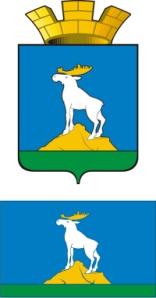 ГЛАВА НИЖНЕСЕРГИНСКОГО ГОРОДСКОГО ПОСЕЛЕНИЯПОСТАНОВЛЕНИЕ11.03.2024 г.             № 107г. Нижние СергиО внесении изменений в муниципальную программу «Программа комплексного развития транспортной инфраструктуры Нижнесергинского городского поселения на 2018-2027 годы», утвержденную постановлением главы Нижнесергинского городского поселения от 03.10.2017 № 476 (с изменениями от 30.07.2018 № 341,от 06.12.2018 № 555, от 22.03.2019 № 104, от 18.04.2019 № 157, от 17.07.2019 № 300, от 30.12.2019 № 521, от 22.04.2020 № 128, от 10.06.2020 № 177, от 12.08.2020 № 242, от 28.12.2020 № 416, от 11.02.2021 №36, от 01.06.2021 №139, от 29.12.2021 №388, от 24.01.2022 №15, от 02.02.2022 №33, от 06.04.2022 №93, от 31.05.2022 №194, от 25.11.2022 №521, от 29.12.2022 №603, от 06.02.2023 №33, от 20.03.2023 №82, от 29.08.2023 №327, от 29.12.2023 №567, от 26.01.2024 №43) Руководствуясь Федеральным законом от 10.12.1995 №196-ФЗ «О безопасности дорожного движения», Федеральным законом от 06.10.2003 №131-ФЗ «Об общих принципах организации местного самоуправления в Российской Федерации», Федеральным законом от 08.11.2007 №257-ФЗ «Об автомобильных дорогах и о дорожной деятельности в Российской Федерации, и о внесении изменений в отдельные законодательные акты Российской Федерации», Постановлением Правительства РФ от 25.12.2015 №1440 «Об утверждении требований к программам комплексного развития транспортной инфраструктуры поселений, городских округов» и Уставом Нижнесергинского городского поселения Нижнесергинского муниципального района Свердловской областиПОСТАНОВЛЯЮ:1. Внести изменения в муниципальную программу «Программа комплексного развития транспортной инфраструктуры Нижнесергинского городского поселения на 2018-2027 годы», утвержденную постановлением главы Нижнесергинского городского поселения от 03.10.2017 № 476 (с изменениями), изложив ее в новой редакции (прилагается).2. Опубликовать настоящее постановление путем размещения в сети «Интернет» на официальном сайте Нижнесергинского городского поселения.3. Контроль за исполнением настоящего Постановления оставляю за собой.Глава Нижнесергинскогогородского поселения                                                                        А.М. ЧекасинУтверждена                                                                                         Постановлением главы                                                                                                      Нижнесергинского городскогопоселения от 03.10.2017 г. № 476 (с изменениями от 30.07.2018 № 341, от 06.12.2018 № 555, от 22.03.2019 № 104, от 18.04.2019 № 157, от 17.07.2019 № 300, от 30.12.2019 № 521, от 22.04.2020 № 128, от 10.06.2020 № 177, от 12.08.2020 № 242, от 28.12.2020 № 416, от 11.02.2021 № 36, от 01.06.2021 № 139, от 29.12.2021  388, от 24.01.2022 №15, от  02.02.2022  №33, от 02.02.2022 №33, от 06.04.2022 №93, от 31.05.2022 №194, от 25.11.2022 №521, от 29.12.2022 №603, от 06.02.2023 №33, от 20.03.2023 №82, от 29.08.2023 №327, от 29.12.2023 №567, от 26.01.2024 №43, от 11.03.2024 №107)                                                                                                                                                                         Программа комплексного развития транспортной инфраструктуры Нижнесергинского городского поселения на 2018-2027 годы2017 годПАСПОРТМУНИЦИПАЛЬНОЙ ПРОГРАММЫ«Программа комплексного развития транспортной инфраструктуры на 2018-2027 годы»Содержание проблемы и обоснование необходимостиее решения программным методомПроблема аварийности на дорогам местного значения (далее - аварийность) на территории Нижнесергинского городского поселения в последнее десятилетие приобрела особую остроту в связи с несоответствием дорожно-транспортной инфраструктуры потребностям населения в безопасном дорожном движении, недостаточной эффективностью функционирования системы обеспечения безопасности дорожного движения и низкой дисциплиной непосредственных участников дорожного движения.Протяженность автомобильных дорог Нижнесергинского городского поселения составляет . Из них дороги:- с асфальтовым покрытием – 33 км;- с грунтовым покрытием – 80 км;- мостов – 11 ед.;- пешеходных переходов – 22 ед.;- с искусственными неровностями – 8 ед.- светофорных объектов - 7 ед.;Основными недостатками сложившейся дорожной инфраструктуры Нижнесергинского городского поселения•	неразвитость сети местных дорог (недостаток в наличии дорожной разметки, водоотводных лотков, невысокая доля дорог с асфальтовым покрытием, плохое состояние дорог с асфальтеновым покрытием)•	низкая пропускная способность улиц; •	применение для регулирования движения недостаточного количества технических средств, ориентированных на движение транспортных потоков; •	практическое отсутствие системы обеспечения парковок в городе. В свою очередь, организация движения пешеходов на территории Нижнесергинского городского поселения в настоящее время имеет следующие недостатки:•	слабая развитость сети   пешеходных переходов; •	недостаточное количество тротуаров, наличие тротуаров в состоянии, непригодном для движения пешеходов; •	отсутствие или недостаточное освещение проезжей части дороги и тротуаров. Учитывая складывающуюся обстановку, можно предположить, что в ближайшие годы обстановка с безопасностью дорожного движения (далее -БДД) в случае непринятия адекватных мер будет обостряться.Сложившуюся ситуацию с аварийностью на дорогах необходимо решать путем принятия действенных и неотложных мер по совершенствованию системы обеспечения БДД. 	Федеральный закон от 06.10.2003 № 131-ФЗ "Об общих принципах организации местного самоуправления в Российской Федерации" относит к вопросам местного самоуправления дорожную деятельность в отношении автомобильных дорог местного значения в границах населенных пунктов поселения, а также осуществление иных полномочий в области использования автомобильных дорог и осуществления дорожной деятельности в соответствии с законодательством Российской Федерации.Использование программного метода решения проблемы безопасности дорожного движения на территории Нижнесергинского городского поселения направлено на создание условий для обеспечения безопасного и комфортного передвижения автомобильных и пешеходных потоков в границах Нижнесергинского городского поселения.2. Механизм реализации программыМероприятия муниципальной программы реализуются в соответствии с планом мероприятий по выполнению муниципальной программы (приложение № 2).3. Цели и задачи муниципальной программы, целевые показатели реализации муниципальной программыЦелью Программы является снижение негативных последствий автомобилизации, обеспечение охраны жизни, здоровья граждан и их имущества, гарантий их законных прав на безопасные условия движения по дорогам и улицам Нижнесергинского городского поселения;Задачами Программы являются:- анализ социально-экономического развития Нижнесергинского городского поселения;- определение вариантов развития транспортной инфраструктуры; - увеличение сети автомобильных дорог с асфальтовым покрытием;- развитие транспорта общего пользования;-   обеспечение безопасности дорожного движения на территории Нижнесергинского городского поселения;Целевые индикаторы с разбивкой по годам приведены в таблице (приложение   №1)										Приложение №2 										к муниципальной программе 										«Комплексного развития транспортной инфраструктуры 										Нижнесергинского городского поселения»  										 на 2018-2027 годы»-заказчик-координатор-разработчик-исполнители      
муниципальной программы        Администрация Нижнесергинского городского поселенияКошкин Роман ВладимировичАдминистрация Нижнесергинского городского поселения, подрядные организацииСроки реализации                 
муниципальной программы        2018-2027 годыЦели 
муниципальной программы         - обеспечение развития систем и объектов транспортной инфраструктуры в соответствии с потребностями населения Нижнесергинского городского поселения; - повышение безопасности, качества и эффективности транспортного обслуживания населения, а также физических и юридических лиц на территории Нижнесергинского городского поселения; - снижение негативных последствий автомобилизации, обеспечение охраны жизни, здоровья граждан и их имущества, гарантий их законных прав на безопасные условия движения по дорогам и улицам Нижнесергинского городского поселения;Задачи                    
муниципальной программы        - анализ социально-экономического развития Нижнесергинского городского поселения;- определение вариантов развития транспортной инфраструктуры; - увеличение сети автомобильных дорог с асфальтовым покрытием;        - развитие транспорта общего пользования;-   обеспечение безопасности дорожного движения на территории Нижнесергинского городского поселения;Перечень основных                
целевых показателей              
муниципальной программы        Приложение в таблицеОбъемы финансирования            
муниципальной программы        
по годам реализации, тыс. рублей ВСЕГО:                         
в целом для реализации Программы в 2018-2027 годах требуется финансирование в объеме 804378,17369 тыс. руб., в том числе  -областной бюджет 287326,11022 тыс. руб., - местный бюджет – 517052,06347 тыс. руб.2018 годОбластной бюджет 0 тыс. руб.Местный бюджет 69459,0 тыс. руб.2019 годОбластной бюджет 0 тыс. руб.Местный бюджет 32470,09020 тыс. руб.2020 год Областной бюджет 10460,0 тыс. руб.Местный бюджет 32483,67327 тысяч рублей2021 год Областной бюджет 14914,8649 тысяч рублейМестный бюджет 97526,0 тысяч рублей2022 год Областной бюджет 103699,3220 тысяч рублейМестный бюджет 86200,00000 тысяч рублей 2023 год Областной бюджет 158251,92332 тысяч рублейМестный бюджет 59082,50000 тысяч рублей2024 год Областной бюджет 0 тысяч рублейМестный бюджет 93952,80000 тысяч рублей2025 год Областной бюджет 0 тысяч рублейМестный бюджет    21283,000000 тысяч рублей2026 год Областной бюджет 0 тысяч рублейМестный бюджет 24595,00000 тысяч рублей2027 год Областной бюджет 0 тысяч рублейМестный бюджет    0 тысяч рублейАдрес размещения муниципальной
программы в сети Интернет        adminsergi.ruЦЕЛИ, ЗАДАЧИ И ЦЕЛЕВЫЕ ПОКАЗАТЕЛИ
РЕАЛИЗАЦИИ МУНИЦИПАЛЬНОЙ ПРОГРАММЫ «Программа комплексное развитие транспортной инфраструктуры 
Нижнесергинского городского поселения на 2018-2027 годы»ЦЕЛИ, ЗАДАЧИ И ЦЕЛЕВЫЕ ПОКАЗАТЕЛИ
РЕАЛИЗАЦИИ МУНИЦИПАЛЬНОЙ ПРОГРАММЫ «Программа комплексное развитие транспортной инфраструктуры 
Нижнесергинского городского поселения на 2018-2027 годы»ЦЕЛИ, ЗАДАЧИ И ЦЕЛЕВЫЕ ПОКАЗАТЕЛИ
РЕАЛИЗАЦИИ МУНИЦИПАЛЬНОЙ ПРОГРАММЫ «Программа комплексное развитие транспортной инфраструктуры 
Нижнесергинского городского поселения на 2018-2027 годы»ЦЕЛИ, ЗАДАЧИ И ЦЕЛЕВЫЕ ПОКАЗАТЕЛИ
РЕАЛИЗАЦИИ МУНИЦИПАЛЬНОЙ ПРОГРАММЫ «Программа комплексное развитие транспортной инфраструктуры 
Нижнесергинского городского поселения на 2018-2027 годы»ЦЕЛИ, ЗАДАЧИ И ЦЕЛЕВЫЕ ПОКАЗАТЕЛИ
РЕАЛИЗАЦИИ МУНИЦИПАЛЬНОЙ ПРОГРАММЫ «Программа комплексное развитие транспортной инфраструктуры 
Нижнесергинского городского поселения на 2018-2027 годы»ЦЕЛИ, ЗАДАЧИ И ЦЕЛЕВЫЕ ПОКАЗАТЕЛИ
РЕАЛИЗАЦИИ МУНИЦИПАЛЬНОЙ ПРОГРАММЫ «Программа комплексное развитие транспортной инфраструктуры 
Нижнесергинского городского поселения на 2018-2027 годы»ЦЕЛИ, ЗАДАЧИ И ЦЕЛЕВЫЕ ПОКАЗАТЕЛИ
РЕАЛИЗАЦИИ МУНИЦИПАЛЬНОЙ ПРОГРАММЫ «Программа комплексное развитие транспортной инфраструктуры 
Нижнесергинского городского поселения на 2018-2027 годы»ЦЕЛИ, ЗАДАЧИ И ЦЕЛЕВЫЕ ПОКАЗАТЕЛИ
РЕАЛИЗАЦИИ МУНИЦИПАЛЬНОЙ ПРОГРАММЫ «Программа комплексное развитие транспортной инфраструктуры 
Нижнесергинского городского поселения на 2018-2027 годы»ЦЕЛИ, ЗАДАЧИ И ЦЕЛЕВЫЕ ПОКАЗАТЕЛИ
РЕАЛИЗАЦИИ МУНИЦИПАЛЬНОЙ ПРОГРАММЫ «Программа комплексное развитие транспортной инфраструктуры 
Нижнесергинского городского поселения на 2018-2027 годы»ЦЕЛИ, ЗАДАЧИ И ЦЕЛЕВЫЕ ПОКАЗАТЕЛИ
РЕАЛИЗАЦИИ МУНИЦИПАЛЬНОЙ ПРОГРАММЫ «Программа комплексное развитие транспортной инфраструктуры 
Нижнесергинского городского поселения на 2018-2027 годы»ЦЕЛИ, ЗАДАЧИ И ЦЕЛЕВЫЕ ПОКАЗАТЕЛИ
РЕАЛИЗАЦИИ МУНИЦИПАЛЬНОЙ ПРОГРАММЫ «Программа комплексное развитие транспортной инфраструктуры 
Нижнесергинского городского поселения на 2018-2027 годы»ЦЕЛИ, ЗАДАЧИ И ЦЕЛЕВЫЕ ПОКАЗАТЕЛИ
РЕАЛИЗАЦИИ МУНИЦИПАЛЬНОЙ ПРОГРАММЫ «Программа комплексное развитие транспортной инфраструктуры 
Нижнесергинского городского поселения на 2018-2027 годы»ЦЕЛИ, ЗАДАЧИ И ЦЕЛЕВЫЕ ПОКАЗАТЕЛИ
РЕАЛИЗАЦИИ МУНИЦИПАЛЬНОЙ ПРОГРАММЫ «Программа комплексное развитие транспортной инфраструктуры 
Нижнесергинского городского поселения на 2018-2027 годы»ЦЕЛИ, ЗАДАЧИ И ЦЕЛЕВЫЕ ПОКАЗАТЕЛИ
РЕАЛИЗАЦИИ МУНИЦИПАЛЬНОЙ ПРОГРАММЫ «Программа комплексное развитие транспортной инфраструктуры 
Нижнесергинского городского поселения на 2018-2027 годы»ЦЕЛИ, ЗАДАЧИ И ЦЕЛЕВЫЕ ПОКАЗАТЕЛИ
РЕАЛИЗАЦИИ МУНИЦИПАЛЬНОЙ ПРОГРАММЫ «Программа комплексное развитие транспортной инфраструктуры 
Нижнесергинского городского поселения на 2018-2027 годы»N    
строкиНаименование цели (целей) и показателейЕдиница измеренияЗначение целевого показателя реализации муниципальной программыЗначение целевого показателя реализации муниципальной программыЗначение целевого показателя реализации муниципальной программыЗначение целевого показателя реализации муниципальной программыЗначение целевого показателя реализации муниципальной программыЗначение целевого показателя реализации муниципальной программыЗначение целевого показателя реализации муниципальной программыЗначение целевого показателя реализации муниципальной программыЗначение целевого показателя реализации муниципальной программыЗначение целевого показателя реализации муниципальной программыЗначение целевого показателя реализации муниципальной программыПорядок расчета показателяN    
строкиНаименование цели (целей) и показателейЕдиница измеренияБазовый показатель на начало реализации программы 2018201920202021202220232024202520262027Порядок расчета показателя1234567891011121314151Целевой         
показатель 1 
Увеличение доли отремонтированных автомобильных дорог местного значения с асфальтовым покрытием с нарастающим итогом%1,0833,557101215171921Протяженность отремонтированных автомобильных дорог местного значения с асфальтовым покрытием/ на общую протяженность автомобильных дорог местного значения с асфальтовым покрытием*100% (с нарастающим итогом)2Целевой         показатель 2 Увеличение доли отремонтированных автомобильных дорог местного значения с грунтовым покрытием с нарастающим итогом%1,54571015202530333540Протяженность отремонтированных автомобильных дорог местного значения с грунтовым покрытием/ на общую протяженность автомобильных дорог местного значения с грунтовым покрытием*100% (с нарастающим итогом)3Целевой         
показатель 3
Уменьшение доли применения ямочного ремонта автомобильных дорог местного значения с асфальтовым покрытием с понижением динамиким210009008007006005004003002502502504Целевой показатель 4 Обеспечение высокого уровня зимнего содержания дорог, основными показателями которого являются ширина чистой от снега и льда поверхности дороги; толщина слоя рыхлого снега на поверхности дороги, накапливающегося с момента от начала снегопада или метели до начала снегоочистки и в перерывах между проходами снегоочистительных машин; толщина уплотненного слоя снега (снежного наката) на проезжей части и обочинах; сроки очистки дороги от снега и ликвидации гололёда и зимней скользкости.км113113113113113113,5114115,5116116,51175Целевой показатель 5
Приведение в соответствие нормам действующего законодательства ПОДДед.111111111116Целевой показатель 6
Увеличение протяженности отремонтированного барьерного ограждения и приведение в надлежащее состояние км111111111117Целевой показатель 7
Доля исправных светофоров  ед.777777777778Целевой показатель 8
Увеличение протяженности дорожной разметки м2172218001900200022002400260028003000300030009Целевой показатель 9Приведение в соответствие действующим национальным стандартам и нормам Законодательства Российской Федерации дорожных знаковед.15016018019019520020521021523025010Целевой         
показатель 10
Увеличение количества пешеходных переходовед.1418202426283032343434<1> указывается конкретный год реализации муниципальной программы.<1> указывается конкретный год реализации муниципальной программы.<1> указывается конкретный год реализации муниципальной программы.<1> указывается конкретный год реализации муниципальной программы.<1> указывается конкретный год реализации муниципальной программы.<1> указывается конкретный год реализации муниципальной программы.<1> указывается конкретный год реализации муниципальной программы.<1> указывается конкретный год реализации муниципальной программы.<1> указывается конкретный год реализации муниципальной программы.<1> указывается конкретный год реализации муниципальной программы.<1> указывается конкретный год реализации муниципальной программы.<1> указывается конкретный год реализации муниципальной программы.<1> указывается конкретный год реализации муниципальной программы.<1> указывается конкретный год реализации муниципальной программы.<1> указывается конкретный год реализации муниципальной программы.ПЛАН МЕРОПРИЯТИЙПО ВЫПОЛНЕНИЮ МУНИЦИПАЛЬНОЙ ПРОГРАММЫ«Программа комплексного развития транспортной инфраструктуры Нижнесергинского городского поселения на 2018-2027 годы»N   строкиНаименование мероприятия/Источники расходов на финансирование  Объем расходов на выполнение мероприятия за счет всех источников ресурсного обеспечения, тыс. рублей Объем расходов на выполнение мероприятия за счет всех источников ресурсного обеспечения, тыс. рублей Объем расходов на выполнение мероприятия за счет всех источников ресурсного обеспечения, тыс. рублей Объем расходов на выполнение мероприятия за счет всех источников ресурсного обеспечения, тыс. рублей Объем расходов на выполнение мероприятия за счет всех источников ресурсного обеспечения, тыс. рублей Объем расходов на выполнение мероприятия за счет всех источников ресурсного обеспечения, тыс. рублей Объем расходов на выполнение мероприятия за счет всех источников ресурсного обеспечения, тыс. рублей Объем расходов на выполнение мероприятия за счет всех источников ресурсного обеспечения, тыс. рублей Объем расходов на выполнение мероприятия за счет всех источников ресурсного обеспечения, тыс. рублей приме-чаниевсего2018201920202021202220232024202520262027приме-чание1234567891011121314ВСЕГО ПО МУНИЦИПАЛЬНОЙ ПРОГРАММЕ, 
В ТОМ ЧИСЛЕВсего804378,1736969459,0000032470,0902042943,67327112440,86490189899,32200217334,4233293952,8000021283,0000024595,000000,00000областной бюджет287326,110220,000000,0000010460,0000014914,86490103699,32200158251,923320,000000,000000,000000,00000местный бюджет517052,0634769459,0000032470,0902032483,6732797526,0000086200,0000059082,5000093952,8000021283,0000024595,000000,00000Глава 1. Содержание улично-дорожной сетиГлава 1. Содержание улично-дорожной сетиГлава 1. Содержание улично-дорожной сетиГлава 1. Содержание улично-дорожной сетиГлава 1. Содержание улично-дорожной сетиГлава 1. Содержание улично-дорожной сетиГлава 1. Содержание улично-дорожной сетиГлава 1. Содержание улично-дорожной сетиГлава 1. Содержание улично-дорожной сетиГлава 1. Содержание улично-дорожной сетиГлава 1. Содержание улично-дорожной сетиГлава 1. Содержание улично-дорожной сетиГлава 1. Содержание улично-дорожной сетиГлава 1. Содержание улично-дорожной сетиИтого по главе 1Итого по главе 192899,924538032,000008635,000009982,924539450,0000010000,0000010200,0000012200,0000012200,0000012200,000000,00000областной бюджет:областной бюджет:0,000000,000000,000000,000000,000000,000000,000000,000000,000000,000000,00000местный бюджет:местный бюджет:92899,924538032,000008635,000009982,924539450,0000010000,0000010200,0000012200,0000012200,0000012200,000000,000001.1.Зимнее содержание дорог общего пользования местного значенияобластной бюджет0,000000,000000,000000,000000,000000,000000,000000,000000,000000,000000,00000xместный бюджет61050,000006100,000006500,000006500,000006950,000007000,000008000,0000010000,0000010000,0000010000,000000,00000x1.2.Содержание объектов улично-дорожной сети, в т. ч. около общеобразовательных учреждений (нанесение дорожной разметки включая приобретение материальных запасов – краска и другие материалы и экспертизу сметной документации, искусственных дорожных неровностей, установка и ремонт дорожных знаков, остановочных комплексов, барьерных ограждений и другое)областной бюджет0,000000,000000,000000,000000,000000,000000,000000,000000,000000,000000,00000хместный бюджет19649,924531932,000002135,000003482,924532500,000003000,000002200,000002200,000002200,000002200,000000,00000xГлава 2. Ремонт дорог общего пользования местного значенияГлава 2. Ремонт дорог общего пользования местного значенияГлава 2. Ремонт дорог общего пользования местного значенияГлава 2. Ремонт дорог общего пользования местного значенияГлава 2. Ремонт дорог общего пользования местного значенияГлава 2. Ремонт дорог общего пользования местного значенияГлава 2. Ремонт дорог общего пользования местного значенияГлава 2. Ремонт дорог общего пользования местного значенияГлава 2. Ремонт дорог общего пользования местного значенияГлава 2. Ремонт дорог общего пользования местного значенияГлава 2. Ремонт дорог общего пользования местного значенияГлава 2. Ремонт дорог общего пользования местного значенияГлава 2. Ремонт дорог общего пользования местного значенияГлава 2. Ремонт дорог общего пользования местного значенияИтого по главе 295398,725249041,000004580,000004171,4487428179,376509908,000004529,5000022189,400006600,000006200,000000,00000областной бюджет:6894,376500,000000,000000,000006894,376500,000000,000000,000000,000000,000000,00000местный бюджет:88504,348749041,000004580,000004171,4487421285,000009908,000004529,5000022189,400006600,000006200,000000,000002.1.Ремонт дорог с асфальтовым покрытием, тротуаров, мостов, в том числе проектирование, разработка рабочей документации, экспертиза проектно-сметной документации, техническое обследование, составление экспертного заключения, строительный контроль. Работы по актуализации Проекта организации дорожного движения территории Нижнесергинского городского поселения  областной бюджет0,000000,000000,000000,000000,000000,000000,000000,000000,000000,000000,00000хместный бюджет54380,218746541,00000535,00000500,7487420450,000005653,970001919,5000016080,000002700,000002700,000000,00000x2.2.Ремонт дорог с грунтовым покрытиемобластной бюджет0,000000,000000,000000,000000,000000,000000,000000,000000,000000,000000,00000хместный бюджет17598,480002500,000003615,000003670,70000835,00000977,780001000,000002500,000002500,000002500,000000,00000x2.3.Устройство тротуараобластной бюджет0,000000,000000,000000,000000,000000,000000,000000,000000,000000,000000,00000xместный бюджет430,000000,00000430,000000,000000,000000,000000,000000,000000,000000,000000,00000x2.4.Выполнение работ по ремонту грунтовых дорог г. Нижние Серги (часть 2)областной бюджет6894,376500,000000,000000,000006894,376500,000000,000000,000000,000000,000000,00000хместный бюджет0,000000,000000,000000,000000,000000,000000,000000,000000,000000,000000,00000x2.5.Выполнение работ по обустройству транспортной инфраструктуры к земельным участкам, предоставленных в собственность для индивидуального жилищного строительства гражданам, имеющим трех и более детей. Проверка сметной документации. областной бюджет0,000000,000000,000000,000000,000000,000000,000000,000000,000000,000000,00000хместный бюджет9895,650000,000000,000000,000000,000003276,250001610,000003609,400001400,000001000,000000,00000xГлава 3. Капитальный ремонт дорог общего пользования местного значения, реконструкция, 
приведение в нормативное состояние искусственных дорожных сооруженийГлава 3. Капитальный ремонт дорог общего пользования местного значения, реконструкция, 
приведение в нормативное состояние искусственных дорожных сооруженийГлава 3. Капитальный ремонт дорог общего пользования местного значения, реконструкция, 
приведение в нормативное состояние искусственных дорожных сооруженийГлава 3. Капитальный ремонт дорог общего пользования местного значения, реконструкция, 
приведение в нормативное состояние искусственных дорожных сооруженийГлава 3. Капитальный ремонт дорог общего пользования местного значения, реконструкция, 
приведение в нормативное состояние искусственных дорожных сооруженийГлава 3. Капитальный ремонт дорог общего пользования местного значения, реконструкция, 
приведение в нормативное состояние искусственных дорожных сооруженийГлава 3. Капитальный ремонт дорог общего пользования местного значения, реконструкция, 
приведение в нормативное состояние искусственных дорожных сооруженийГлава 3. Капитальный ремонт дорог общего пользования местного значения, реконструкция, 
приведение в нормативное состояние искусственных дорожных сооруженийГлава 3. Капитальный ремонт дорог общего пользования местного значения, реконструкция, 
приведение в нормативное состояние искусственных дорожных сооруженийГлава 3. Капитальный ремонт дорог общего пользования местного значения, реконструкция, 
приведение в нормативное состояние искусственных дорожных сооруженийГлава 3. Капитальный ремонт дорог общего пользования местного значения, реконструкция, 
приведение в нормативное состояние искусственных дорожных сооруженийГлава 3. Капитальный ремонт дорог общего пользования местного значения, реконструкция, 
приведение в нормативное состояние искусственных дорожных сооруженийГлава 3. Капитальный ремонт дорог общего пользования местного значения, реконструкция, 
приведение в нормативное состояние искусственных дорожных сооруженийГлава 3. Капитальный ремонт дорог общего пользования местного значения, реконструкция, 
приведение в нормативное состояние искусственных дорожных сооруженийИтого по главе 3616079,5239252386,0000019255,0902028789,3000074811,48840169991,32200202604,9233259563,400002483,000006195,000000,00000областной бюджет:280431,733720,000000,0000010460,000008020,48840103699,32200158251,923320,000000,000000,000000,00000местный бюджет:335647,7902052386,0000019255,0902018329,3000066791,0000066292,0000044353,0000059563,400002483,000006195,000000,000003.1.Капитальный ремонт дорог общего пользования местного значения по улицам Геологов, Молодежная, Восточная в городе Нижние Сергиобластной бюджет0,000000,000000,000000,000000,000000,000000,000000,000000,000000,000000,00000xместный бюджет48656,0000048656,000000,000000,000000,000000,000000,000000,000000,000000,000000,00000x3.2.Разработка проектно-сметной документации на капитальный ремонт автомобильных дорог в г. Нижние Сергиобластной бюджет0,000000,000000,000000,000000,000000,000000,000000,000000,000000,000000,00000xместный бюджет3730,000003730,000000,000000,000000,000000,000000,000000,000000,000000,000000,00000x3.3.Капитальный ремонт участка дороги улицы Ленина от улицы Титова до улицы Жукова в городе Нижние Сергиобластной бюджет0,000000,000000,000000,000000,000000,000000,000000,000000,000000,000000,00000хместный бюджет19255,090200,0000019255,090200,000000,000000,000000,000000,000000,000000,000000,00000х3.4.Капитальный ремонт участка дороги улицы Ленина от улицы Жукова до улицы Ленина д.26 в городе Нижние Серги, в том числе экспертиза проектно-сметной документации, выполнение работ по строительному контролю и работы по корректировке ПСДобластной бюджет0,000000,000000,000000,000000,000000,000000,000000,000000,000000,000000,00000хместный бюджет17910,043410,000000,0000017910,043410,000000,000000,000000,000000,000000,000000,00000х3.5.Проектирование объекта «Капитальный ремонт участка дороги ул. Ленина д. 26 до ул. 22 Партсъезда в г.Нижние Серги. Корректировка», экспертиза ПСД областной бюджет0,000000,000000,000000,000000,000000,000000,000000,000000,000000,000000,00000хместный бюджет419,256590,000000,00000419,256590,000000,000000,000000,000000,000000,000000,00000х3.6.Капитальный ремонт участка дороги улицы Ленина от улицы Ленина д.26 до улицы 22 Партсъезда в городе Нижние Серги. Корректировка, строительный контроль областной бюджет0,000000,000000,000000,000000,000000,000000,000000,000000,000000,000000,00000хместный бюджет38365,000000,000000,000000,0000038365,000000,000000,000000,000000,000000,000000,00000х3.7.Выполнение 
проектно-изыскательских работ на капитальный ремонт автомобильной дороги ул. Калинина в городе Нижние Сергии. Корректировка. Экспертиза ПСД. Разработка рабочей документацииобластной бюджет2299,920000,000000,000000,000002299,920000,000000,000000,000000,000000,000000,00000хместный бюджет735,000000,000000,000000,000000,00000635,00000100,000000,000000,000000,000000,00000х3.8.Выполнение 
проектно-изыскательских работ на капитальный ремонт автомобильной дороги ул. Комарова в городе Нижние Серги областной бюджет1232,000000,000000,000000,000001232,000000,000000,000000,000000,000000,000000,00000хместный бюджет0,000000,000000,000000,000000,000000,000000,000000,000000,000000,000000,00000х3.9.Выполнение 
проектно-изыскательских работ на капитальный ремонт автомобильной дороги ул. 8 Марта в городе Нижние Сергиобластной бюджет2065,828400,000000,000000,000002065,828400,000000,000000,000000,000000,000000,00000хместный бюджет0,000000,000000,000000,000000,000000,000000,000000,000000,000000,000000,00000х3.10.Выполнение 
проектно-изыскательских работ на капитальный ремонт автомобильной дороги ул. Серебрянка в городе Нижние Серги. Разработка рабочей документации (1 этап)областной бюджет2422,740000,000000,000000,000002422,740000,000000,000000,000000,000000,000000,00000хместный бюджет100,000000,000000,000000,000000,00000100,000000,000000,000000,000000,000000,00000х3.11.Выполнение проектно-изыскательских работ по реконструкции автомобильного моста через р. Заставка в районе ул. Ленина – ул. Жукова  областной бюджет0,000000,000000,000000,000000,000000,000000,000000,000000,000000,000000,00000хместный бюджет1780,000000,000000,000000,000001780,000000,000000,000000,000000,000000,000000,00000х3.12.Выполнение проектно-
изыскательских работ по реконструкции автомобильного моста через р. Ручей по ул. Калинина в районе д. №10областной бюджет0,000000,000000,000000,000000,000000,000000,000000,000000,000000,000000,00000хместный бюджет1790,000000,000000,000000,000001790,000000,000000,000000,000000,000000,000000,00000х3.13.Выполнение проектно-изыскательских работ по реконструкции автомобильного моста через р. Серебрянка в районе ул. Серебрянка – пер. Садовый областной бюджет0,000000,000000,000000,000000,000000,000000,000000,000000,000000,000000,00000хместный бюджет1782,000000,000000,000000,000001782,000000,000000,000000,000000,000000,000000,00000х3.14.Выполнение проектно-изыскательских работ по реконструкции автомобильного моста через р. Средняя по ул. Розы Люксембург в районе д. №1А  областной бюджет0,000000,000000,000000,000000,000000,000000,000000,000000,000000,000000,00000хместный бюджет2450,000000,000000,000000,000002450,000000,000000,000000,000000,000000,000000,00000х3.15.Выполнение проектно-изыскательских работ по реконструкции автомобильного моста через р. Средняя в районе ул. Ленина – ул. 50 лет Октября - ул. Мякутина в г. Нижние Серги. Экспертиза ПСД областной бюджет0,000000,000000,000000,000000,000000,000000,000000,000000,000000,000000,00000хместный бюджет4832,000000,000000,000000,000002432,000002400,000000,000000,000000,000000,000000,00000х3.16. Реконструкция автомобильного моста через р. Средняя в районе ул. Ленина – ул. 50 лет Октября - ул. Мякутина в г. Нижние Серги. Строительный контрольобластной бюджет76964,001320,000000,000000,000000,0000049400,0000027564,001320,000000,000000,000000,00000хместный бюджет2900,000000,000000,000000,000000,000002600,00000300,000000,000000,000000,000000,00000х3.17.Капитальный ремонт автомобильного моста через р. Серебрянка в районе ул. Серебрянка – пер. Садовый, проверка сметной документации, строительный контрольобластной бюджет0,000000,000000,000000,000000,000000,000000,000000,000000,000000,000000,00000хместный бюджет16554,000000,000000,000000,0000016554,000000,000000,000000,000000,000000,000000,00000х3.18.Выполнение проектно-изыскательских работ по проектированию по капитальному ремонту автомобильной дороги по ул. Свободы - ул. Мякутина в г. Нижние Серги.областной бюджет0,000000,000000,000000,000000,000000,000000,000000,000000,000000,000000,00000хместный бюджет1638,000000,000000,000000,000001638,000000,000000,000000,000000,000000,000000,00000х3.19. Капитальному ремонту автомобильной дороги по ул. Свободы, ул. Мякутина в г. Нижние Серги. Строительный контроль областной бюджет0,000000,000000,000000,000000,000000,000000,000000,000000,000000,000000,00000хместный бюджет47727,000000,000000,000000,000000,0000047727,000000,000000,000000,000000,000000,00000х3.20. Капитальный ремонт автомобильной дороги ул. Серебрянка в городе Нижние Сергиобластной бюджет0,000000,000000,000000,000000,000000,000000,000000,000000,000000,000000,00000 хместный бюджет11880,000000,000000,000000,000000,0000011880,000000,000000,000000,000000,000000,00000 х3.21.Проведение проектно-изыскательских работ на капитальный ремонт и реконструкцию автомобильных дорог по улицам Калинина, Серебрянка, Комарова и 8 в Марта в городе Нижние Серги областной бюджет10460,000000,000000,0000010460,000000,000000,000000,000000,000000,000000,000000,00000хместный бюджет0,000000,000000,000000,000000,000000,000000,000000,000000,000000,000000,00000х3.22.Выполнение работ по проектированию и реконструкции объекта: Мостовой переход через р. Заставка в районе ул. Ленина - ул. Жукова. Строительный контрольобластной бюджет184987,244000,000000,000000,000000,0000054299,32200130687,922000,000000,000000,000000,00000хместный бюджет11879,900000,000000,000000,000000,00000950,000005670,500005259,400000,000000,000000,00000х3.23. Капитальный ремонт автомобильной дороги ул. Калинина в городе Нижние Сергиобластной бюджет0,000000,000000,000000,000000,000000,000000,000000,000000,000000,000000,00000хместный бюджет90086,500000,000000,000000,000000,000000,0000038282,5000051804,000000,000000,000000,00000х3.24.Выполнение проектно-изыскательских работ, экспертиза ПСД, строительно-монтажные работы   по объекту: Капитальный ремонт автомобильной дороги ул. Розы Люксембург в городе Нижние Серги областной бюджет0,000000,000000,000000,000000,000000,000000,000000,000000,000000,000000,00000хместный бюджет11178,000000,000000,000000,000000,000000,000000,000002500,000002483,000006195,000000,00000х